UNIVERSIDAD CATÓLICA DEL MAULEFACULAD DE CIENCIAS DE LA EDUCACIÓNPROGRAMA DE DOCTORADO EN CIENCIAS DE LA ACTIVIDAD FÍSICA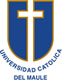 Título del proyecto: Proyecto presentado por: Profesor guía: Fecha1. Introducción (contextualización del estudio)2. Justificación del estudio (razones para efectuar el estudio)3. Formulación de objetivos (especificar los objetivos según tipo de estudio y sus variables a investigar)3.1. Objetivo general3.2. Objetivos específicosa) b)c)4. Metodología (describir el tipo de estudio, muestra, criterios de inclusión y exclusión, variables de estudio, técnicas e instrumentos, análisis estadístico).4.1. Tipo de investigación4.2. Muestra (tamaño de la muestra4.3. Criterios de inclusión y exclusión4.4. Variables de estudio (especificar la o las variables a estudiar con sus respectivos indicadores o categorías)4.5. Técnicas y procedimientos (especificar la, o las técnicas a utilizar y los procedimientos para medir la o las variables del estudio, indicando instrumentos, unidad de medida, entre otros)4.6. Análisis estadístico (Indicar el tipo de análisis estadístico a utilizar, por ejemplo, estadística descriptiva, paramétrica, no-paramétrica, etc).5. Recursos y materiales (describir brevemente los recursos y materiales a utilizar en el estudio)6. Cronograma de actividad (carta Gantt)7. Referencias bibliográficas (máximo 10, no libros, según APA).